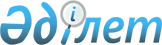 Қазақстан Республикасы Үкiметiнiң 1999 жылғы 26 мамырдағы N 639 қаулысына өзгерiс енгiзу туралыҚазақстан Республикасы Үкіметінің 2006 жылғы 3 мамырдағы N 361 Қаулысы

      Қазақстан Республикасының Үкiметi  ҚАУЛЫ ЕТЕДI : 

      1. "Шаруашылық басқармасы" жабық акционерлiк қоғамының жекелеген мәселелерi" туралы Қазақстан Республикасы Үкiметiнiң 1999 жылғы 26 мамырдағы N 639  қаулысына  мынадай өзгерiс енгізiлсiн: 

      2-тармақтың 3) тармақшасындағы "967,7" деген сандар "265,3" деген сандармен ауыстырылсын. 

      2. Осы қаулы қол қойылған күнiнен бастап қолданысқа енгiзiледi.         Қазақстан Республикасының 

      Премьер-Министрі 
					© 2012. Қазақстан Республикасы Әділет министрлігінің «Қазақстан Республикасының Заңнама және құқықтық ақпарат институты» ШЖҚ РМК
				